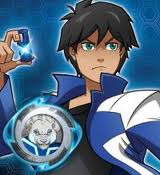 ναιπαίζωφάλαινακαισφαίραχαίρομαιπαιδίγυναίκαπηγαίνωαίμαχαιρετώανεβαίνωλαιμόςκεραίακατεβαίνωχαίτησημαίακάθομαιείναιμαχαίριμαθαίνωπαίρνωταινίαφοβάμαιείναιθεία  ανεβάζεικουνάειλέειΕιρήνηείδαείπαεκείγραφείοσχολείοπειρατήςεμείςείκοσιθείοςεικόναχειμώναςαστείομάγειραςόνειροψυγείοκλειδίκάνειείχαποιοςκάποιοςπλοίοτοίχοςοικογένειαοικοδομήέτοιμοςετοιμάζωοικοδόμοςνοικοκυράμοιάζωτέτοιοςΟι λαγοίΟι φίλοιΟι λύκοιοικόπεδοκατοικώπολυκατοικίαφοίνικαςκοιμάμαιανοίγωάνοιξημοιράζωόλοιβουβάλιγατούλαβούτυρογούνινοζουζούνιζουμάκικουνούπικουνάβικουνέλικούνημακουβαλώκουβάρικουδούνικουζίνακουκούλακουκούλικουλούρικουπόνικουράζωκούρασηκουρέλικουτάβικουτάλικούτελοκουφάλακάνουλακαθόλουκάψουλακαψούλιλουκέτολουρίδαλούσιμομάγουλονερουλόξεπουλώπουθενάπουλάριπούλημαπούπουλοπαγούριπιρούνιρουθούνισαβούρατουφέκι